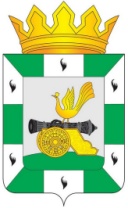 МУНИЦИПАЛЬНОЕ ОБРАЗОВАНИЕ«СМОЛЕНСКИЙ РАЙОН» СМОЛЕНСКОЙ ОБЛАСТИСМОЛЕНСКАЯ РАЙОННАЯ ДУМАРЕШЕНИЕот 28 августа 2018 года           № 47О внесении изменений в решение Смоленской районной Думы от 20 февраля 2017 года № 15 «О системе налогообложения в виде единого налога на вмененный доход для отдельных видов деятельности» В соответствии со статьями 346.26 – 346.32 части второй Налогового кодекса Российской Федерации, Уставом муниципального образования «Смоленский район» Смоленской области Смоленская районная ДумаРЕШИЛА:1. Внести в решение Смоленской районной Думы от 20 февраля 2017 года № 15 «О системе налогообложения в виде единого налога на вмененный доход для отдельных видов деятельности» (газета «Сельская правда», 2017, 1 марта, № 17 (7574), 13 декабря, № 100 (7657) следующие изменения:  1.1. в приложении 2:- позицию таблицы«                                                                                                                             »заменить позицией:«      »;- позицию«»исключить.2. Настоящее решение вступает в силу по истечении одного месяца со дня его официального опубликования, но не ранее 1-го числа очередного налогового периода по налогу.Глава муниципального образования«Смоленский район» Смоленской области                            О.Н. ПавлюченковаПредседательСмоленской районной Думы                                                    Ю.Г. ДавыдовскийД. Новосельцы Новосельское сельское поселение3Д. Новосельцы Козинское сельское поселение Смоленского района Смоленской области3П. Миловидово в части, расположенной на территории Смоленского района4